NAU Cultural and Academic Research Experience (CARE) 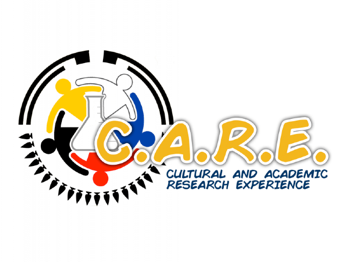 Permission FormYour child’s lab will be attending a field trip to:DateTimeLocationCostTransportationNotesPlease return this permission slip to Dr. Naomi Lee or a CARE staff:Please return this permission slip to Dr. Naomi Lee or a CARE staff:Please return this permission slip to Dr. Naomi Lee or a CARE staff:Please return this permission slip to Dr. Naomi Lee or a CARE staff:Please return this permission slip to Dr. Naomi Lee or a CARE staff:Please return this permission slip to Dr. Naomi Lee or a CARE staff:Please return this permission slip to Dr. Naomi Lee or a CARE staff:Please return this permission slip to Dr. Naomi Lee or a CARE staff:Unless otherwise approved, the cost for the trip is lab PI’s and/or student’s responsibilityUnless otherwise approved, the cost for the trip is lab PI’s and/or student’s responsibilityUnless otherwise approved, the cost for the trip is lab PI’s and/or student’s responsibilityUnless otherwise approved, the cost for the trip is lab PI’s and/or student’s responsibilityUnless otherwise approved, the cost for the trip is lab PI’s and/or student’s responsibilityUnless otherwise approved, the cost for the trip is lab PI’s and/or student’s responsibilityUnless otherwise approved, the cost for the trip is lab PI’s and/or student’s responsibilityUnless otherwise approved, the cost for the trip is lab PI’s and/or student’s responsibilityUnless otherwise approved, the cost for the trip is lab PI’s and/or student’s responsibilityUnless otherwise approved, the cost for the trip is lab PI’s and/or student’s responsibilityUnless otherwise approved, the cost for the trip is lab PI’s and/or student’s responsibilityUnless otherwise approved, the cost for the trip is lab PI’s and/or student’s responsibilityUnless otherwise approved, the cost for the trip is lab PI’s and/or student’s responsibilityUnless otherwise approved, the cost for the trip is lab PI’s and/or student’s responsibilityI give permission for my childI give permission for my childI give permission for my childI give permission for my childI give permission for my childI give permission for my childin labin labto attend the trip to to attend the trip to to attend the trip to onfromtotoIn case of an emergency, I give permission for my child to receive medical treatment. In case of such an emergency, please contact:In case of an emergency, I give permission for my child to receive medical treatment. In case of such an emergency, please contact:In case of an emergency, I give permission for my child to receive medical treatment. In case of such an emergency, please contact:In case of an emergency, I give permission for my child to receive medical treatment. In case of such an emergency, please contact:In case of an emergency, I give permission for my child to receive medical treatment. In case of such an emergency, please contact:In case of an emergency, I give permission for my child to receive medical treatment. In case of such an emergency, please contact:In case of an emergency, I give permission for my child to receive medical treatment. In case of such an emergency, please contact:In case of an emergency, I give permission for my child to receive medical treatment. In case of such an emergency, please contact:In case of an emergency, I give permission for my child to receive medical treatment. In case of such an emergency, please contact:In case of an emergency, I give permission for my child to receive medical treatment. In case of such an emergency, please contact:In case of an emergency, I give permission for my child to receive medical treatment. In case of such an emergency, please contact:In case of an emergency, I give permission for my child to receive medical treatment. In case of such an emergency, please contact:In case of an emergency, I give permission for my child to receive medical treatment. In case of such an emergency, please contact:In case of an emergency, I give permission for my child to receive medical treatment. In case of such an emergency, please contact:NameNamePhoneParent/Guardian SignatureParent/Guardian SignatureParent/Guardian SignatureParent/Guardian SignatureDate